ФЕДЕРАЛЬНОЕ ГОСУДАРСТВЕННОЕ АВТОНОМНОЕ ОБРАЗОВАТЕЛЬНОЕ УЧРЕЖДЕНИЕ ВЫСШЕГО ОБРАЗОВАНИЯ «МОСКОВСКИЙ ГОСУДАРСТВЕННЫЙ ИНСТИТУТ МЕЖДУНАРОДНЫХ ОТНОШЕНИЙ (УНИВЕРСИТЕТ)МИНИСТЕРСТВА ИНОСТРАННЫХ ДЕЛ                                                    РОССИЙСКОЙ ФЕДЕРАЦИИ»ОДИНЦОВСКИЙ ФИЛИАЛ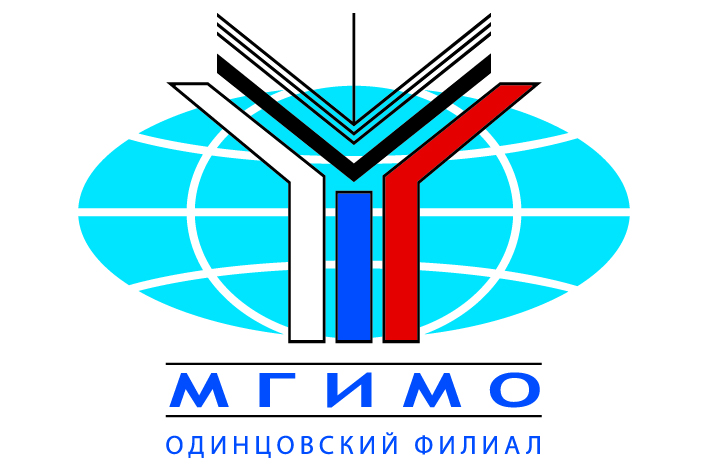 ПРОГРАММА  ПРОВЕДЕНИЯ ДНЕЙ СТУДЕНЧЕСКОЙ НАУКИ25 ноября - 11 декабря 2019 г.МОСКОВСКАЯ ОБЛАСТЬг. ОДИНЦОВО2019Колледж МГИМООРГАНИЗАЦИОННЫЙ КОМИТЕТПОРЯДОК ПРОВЕДЕНИЯ МЕРОПРИЯТИЙ25 ноября 2019 года, досуговый центр библиотеки 9.00-13.00Открытие Дней студенческой науки Приветственное слово директора колледжа МГИМО, кандидата педагогических наук, доцента  Воробьевой Марины Вячеславовны.Фестиваль национальных культурФилософские дебатыМОДЕРАТОР: Захарова Анна Александровна, преподаватель колледжа МГИМОКруглый стол«Буллинг как социокультурная проблема»26 ноября 2019 года, 16.20 – 17.50, ауд.117 МОДЕРАТОРЫ: Научное студенческое общество ВЫСТУПЛЕНИЯ:Орлова Елена Викторовна, преподаватель колледжа МГИМОТема доклада: «Угрозы психологической безопасности участников образовательного процесса в цифровой век»Бруй София, Галушкин Никита, учащиеся 9 класса СОШ №1 г. ОдинцовоТема доклада: «Психологические особенности участников буллинга»Дмитриева Яна, Сердюк Кристина, студентки группы Ю-2.1Тема доклада: «Буллинг как способ снятия нервного напряжения, связанного с проблемами в повседневной жизни»Косарева Арина, Воронкин Ярослав,  студенты группы И-1.1 Тема доклада: «Буллинг - явление распространенное преимущественно в детской и подростковой среде».Артунян Карина, Блошкин Алексей, Печенкина Анастасия, студенты группы И-1.2 Тема доклада: «Буллинг в социальных сетях. «Это не травля, это способ общения»».Морозова София, Яковлева Елизавета, студентки группы Ю-1.2  Тема доклада: «Как избежать, не допустить травлю в образовательном учреждении».  Финансовый квест04 декабря 2019 года, 10:40, ауд.217модераторы:Обламский Александр Дмитриевич, преподаватель колледжа МГИМО.Юденко Наталия Сергеевна, председатель предметно-цикловой комиссии по блоку правовых дисциплин колледжа МГИМО.ВЕДУЩИЕКаипова Мария, студентка  группы Ю-3.1 Калантарян Анна, студентка группа Ю-3.2 УЧАСТНИКИСтуденты 3 курса специальности «Право и организация социального обеспечения»ВЫСТУПЛЕНИЯ: Обламский Александр Дмитриевич, преподаватель колледжа МГИМОТема доклада: «О  финансовой грамотности»В РАМКАХ ФИНАНСОВОГО КВЕСТА СТУДЕНТАМ ПРЕДСТОИТ :Ответить на вопросы викторины по финансовому правуРазгадать тематические кроссворды о финансах, финансовой системе Российской ФедерацииПредложить решение ситуационных задач по финансовой безопасностиОбсудить интересующие вопросы по финансовой грамотностиПоучаствовать в онлайн-олимпиаде по финансовому правуВопросы для обсуждения НА КВЕСТЕ:Финансовая грамотность и финансовое правоПодходы к определению финансовой грамотности населенияПути, методы, способы преодоления финансовой безграмотностиДействующие программы повышения финансовой грамотности населения Российской ФедерацииВзаимосвязь финансовой культуры и финансового праваОсновы личной, семейной и предпринимательской финансовой безопасностиВзаимосвязь финансового права со смежными отраслями праваФинансовая деятельность государстваБюджет Российской Федерации и его роль как финансового институтаОрганы, осуществляющие контроль за финансовой системой Российской ФедерацииДеловая игра«Один операционный день в коммерческом банке» 27 ноября 2019 года, 10:40, ауд.122модераторы:Спасибенко Людмила Дмитриевна, председатель предметно-цикловой комиссии финансово – экономических дисциплин Одинцовского филиала МГИМО МИД России Колледжа МГИМО, отделение СПО..Вопросы для обсуждения:Организационная структура коммерческого банкаОбязанности работников кассы, операционного, кредитного, депозитного отделов, инкассаторовМеханизм  и рабочий процесс функционирования кассы, операционного, кредитного, депозитного отделов, инкассаторовОформление и ведение документации по обслуживанию клиентов банка операционного, кредитного, депозитного отделов.Правила приема и выдачи денежной наличности в кассе банка.УЧАСТНИКИ ИГРЫ: Сырбу Леонард, Дорохов Максим, Садовников Степан, Александров Александр, учащиеся 9 класса СОШ №1 г. ОдинцовоНазвание коммерческого банка ПАО «АЗАРТ»Операционный отдел:- Морозов Даниил – заведующий отделом- Сухинин Даниил – сотрудник отдела- Шидер Сергей -  сотрудник отдела- Мшецян Анаит - сотрудник отдела3. Кредитный отдел:- Лысикова Валерия - заведующий отделом- Филатов Иван - сотрудник отдела- Макеев Алексей -  сотрудник отдела- Гайдук Мария - сотрудник отдела4. Депозитный отдел:- Григорян Эрнэст - заведующий отделом- Елисейкин Владислав – сотрудник отдела- Марзаганова Дали – сотрудник отдела- Шугарова Яна - сотрудник отдела5. Касса- Мисько Александр - заведующий кассой- Бахурин Николай – сотрудник отдела- Бахмутова Вера - сотрудник отделаИнкассаторы:Мамедов РоялДискуссионная площадка«Тенденции мировой политики: новая геополитическая реальность» 28 ноября 2019 года, 14.40-16.10, ауд.235МОДЕРАТОРЫ: Орлова Елена Викторовна, Яровова Татьяна Викторовна, канд. пед.наук, доцент,  Воробьева Марина Вячеславовна, канд. пед. наук, доцент, преподаватели колледжа МГИМОГости: Пахомов Иван, Попов Руслан, учащиеся 11 класса СОШ №1 г. ОдинцовоОрлова Елена Викторовна, преподаватель колледжа МГИМОТема доклада: «Влияние информационного общества на содержание политических предпочтений современной молодежи»Олейникова Виктория, студентка группы Э- 3.1 Тема доклада: «Роль социальных сетей в политическом участии молодежи»Валько Ярославна, студентка группы Э-3.1 Тема доклада: «Массовая психология политического поведения»Калиниченко Елизавета, студентка группы Э-3.1 Тема доклада: «Проблемы евразийской интеграции»Круглый стол«Необходимость и сущность налогов» 28 ноября 2019 года, 14.40-16.10, ауд.217МОДЕРАТОРЫ: Курочкина Ольга Николаевна, Шевчук Елена Валерьевна, преподаватели колледжа МГИМОВЫСТУПЛЕНИЯ:Калиниченко Елизавета, Семшова Виктория, студентки  группы Э-3.1Тема доклада: «Становление и развитие налоговой системы России» Гализдра Ольга, Половодова Анастасия, студентки группы Э-3.1Тема доклада: «Правовое регулирование, принципы построения и основные функции налоговой системы РФ» Комаренко Валерий, студент  группы Э-3.1 Тема доклада: «Система налогов и сборов в Российской Федерации»Стальмахова Дарья, Валько Ярославна, студентки группы Э-3.1  Тема доклада: «Динамика поступления налоговых платежей  в бюджеты различных уровней РФ за 2015-2018г»Олейникова Марина и Коробко Владислав, студенты группы Э-3.1Тема доклада: «Проблемы современной налоговой системы РФ и пути эффективного налогообложения до 2020г» Тибец Анастасия,  Половодова Анастасия, студентки группы Э-3.1Тема доклада: «Система налогообложения малых предприятий. Налоговые изменения в 2018-2019г.г.»Акопова Ирина, студентка группы Э-3.1Тема доклада: « Модернизация налоговой системы. Информационные ресурсы и проблемы их эффективного использования»Деловая игра«Процедура принятия законов в Российской Федерации» 03 декабря 2019 года, 13.00-14.30, ауд.140МОДЕРАТОР: Бирюкова Ксения Сергеевна, преподаватель колледжа МГИМОВопросы для обсуждения:1. Процедура внесения законопроекта в Государственную Думу Федерального Собрания Российской Федерации;2. Обсуждение законопроекта субъектами законодательной инициативы совместно с депутатами Государственной Думы Федерального Собрания Российской Федерации;3.Принятие законопроекта депутатами Государственной Думы Федерального Собрания Российской Федерации в трех чтениях;4. Одобрение или неодобрение закона членами Совета Федерации Федерального Собрания Российской Федерации5.Подписание закона Президентом Российской ФедерацииКонцепция деловой игры «Процедура принятия закона в Российской Федерации»     Группы студентов – юристов делятся на 4 команды – законодательная инициатива, Государственная Дума Федерального Собрания Российской Федерации, Совет Федерации Федерального Собрания Российской Федерации,  Президент Российской Федерации. Одна из команд в составе двух человек представляет законопроект, другая команда принимает законопроект в трех чтениях, а третья команда одобряет закон или отказывает в его одобрении. Четвертая команда подписывает или отклоняет законопроект, если его одобрила третья команда.Роли в командах:- субъекты права законодательной инициативы- депутаты Государственной Думы- члены Совета Федерации- Президент Российской ФедерацииОжидаемый (е)  результат (ы): пробрести знания и навыки о полномочиях верхней и нижней палат Федерального Собрания Российской Федерации, а также Президента Российской Федерации в ходе осуществления законотворческой деятельности и приобрести навыки работы в команде.Круглый стол«Здоровьесберегающие технологии в России и за рубежом» 03 декабря 2019 года, 13.00-14.30, ауд.124МОДЕРАТОРЫ: Яныкина Елена Александровна, Крючкова Ирина Васильевна, преподаватели колледжа МГИМОЭКСПЕРТ: Хамулка Людмила Николаевна, заместитель директора по учебно - воспитательной работе СОШ №1 г. ОдинцовоВОПРОСЫ ДЛЯ ОБСУЖДЕНИЯ:1.Составляющие здорового образа жизни.2. Здоровьесберегающие технологии во время учебного процесса.3.Воспитание культуры здоровья.4.Формирование умений и навыков по здоровому образу жизни на занятиях.5. Формирование компетентности обучающихся в вопросах здоровьесбережения, в развитии их физических навыков и двигательной активности.6.Формирование  у обучающихся  ценности и культуры здоровья7.Задачи здоровьесберегающих образовательных технологий в свете внедрения. 8.Результаты внедрения в обучение здоровьесберегающих технологий.Крючкова Ирина Васильевна, преподаватель колледжа МГИМОТема доклада: «Об использовании здоровьесберегающих технологий в системе СПО на примере колледжа МГИМО» Об опыте сотрудничества СОШ №1 г. Одинцово и колледжа Санта- Каталина г.Аранда-де Дуэро Испания.  Шелгунов Матвей, Налбандян Виктор, учащиеся 9 класса СОШ №1 Г. ОдинцовоТема доклада: «Техника организации и проведения физическо - спортивных мероприятий в природной среде».  Никулочкин  Андрей, Пилипенко Арсений, студенты группы И-1.1Тема доклада: «Спорт как инструмент достижения безопасности здоровья»  Воронкин Ярослав, Абулов Данияр, студенты группы И-1.1Тема доклада: «Профилактика зависимых форм поведения»Васильев Сергей, Шамшин Павел, студенты группы И-1.2Тема доклада: «Формирование мотивации к занятиям физической культурой»Власов Егор, Джуккаева Малика, студенты группы Ю-1.2Тема доклада: «Формирование и развитие культуры безопасности жизнедеятельности человека как основа существования личности безопасного типа поведения»Ноздрачев Даниил,  Федоров Егор, студенты группы И-1.2Тема доклада: «ИКТ-технологии в решении задач здоровьесбережения и безопасности жизнедеятельности» Круглый стол«Права, гарантии и обязанности несовершеннолетних граждан во всех сферах социальной жизни» 03 декабря 2019 года, 14.40-16.10, ауд.229модератор:Чердакли Ульяна Сергеевна, преподаватель колледжа МГИМОВопросы для обсуждения:Права ребенка в международном законодательстве.Защита прав детей в ходе войн и военных конфликтов.Социальные гарантии молодежи.Паллиативные центры.Уполномоченный по правам ребенка: права и обязанности.Социальная реабилитация детей вступивших в конфликт с законом.Выступления: Медведева Валерия, студентка  группы Ю-3.2 Тема доклада: «Права ребёнка в международном законодательстве»Бабина Дарья, студентка группы Ю-3.2 Тема доклада: «Декларация прав ребёнка К. Н. Вентцеля» Выступление  начальника Управления  по делам несовершеннолетних и защите их прав Администрации  Одинцовского городского округа Ольги Георгиевны Лимаровой.Майорова Валерия, Леднева Александрина, студентки группы Ю-3.1 Тема доклада: «Защита прав детей в ходе войн и военных конфликтов»Жукова Мария, студентка группы Ю-3.1 Тема доклада: «Правовой политике современного государства в области защиты прав ребёнка» Сидорин Андрей, Каипова Мария, студенты группы Ю-3.1Тема доклада: «О социальных гарантиях молодежи» Трубочкина София, Ларионова Екатерина, студентки группы Ю-3.1Тема доклада: «О социальной защите детей инвалидов в Российской Федерации» Ионов Алексей, студент группы Ю-3.2 Тема доклада: «Паллиативные центры для несовершеннолетних граждан, как вид социальной защиты в РФ»Калантарян Анна, Маноле Кристина,  студентки группы Ю-3.2Тема доклада: «Социальное обеспечение несовершеннолетних матерей одиночек в Российской Федерации» Рябошапка Екатерина, Малахов Павел, студенты группы Ю-3.1 Тема доклада: «Права, гарантии, льготы несовершеннолетних граждан в многодетных семьях» Бакштеева Аделина, Павлова Марина, студентки группы Ю-3.2 Тема доклада: «Правовые гарантии и льготы детям сиротам и детям, оставшимся без попечения родителей»Мостовой Тимур, Владимирова Наталья, студенты группы Ю-3.2Тема доклада:  «Права и обязанности детей и родителей в приемных семьях» Калантарян Анна, студентка группы Ю-3.2 Тема доклада: «Уполномоченный по правам ребенка - омбудсмен»Зазуля Максимус, студент группы Ю-3.1 Тема доклада: «О видах юридической ответственности для несовершеннолетних граждан»Колосов Алексей, Баракин Александр, студенты группы Ю-3.2 Тема доклада: «Социальная реабилитация детей, вступивших в конфликт с законом» Круглый стол«Актуальные вопросы математики: история и современность» 04 декабря 2019 года, 9.00-10.40, ауд.525МОДЕРАТОР:Прибылова Тамара Владимировна, преподаватель колледжа МГИМОВопросы для обсуждения:Математика вокруг насМатематики современности Тригонометрические функцииФункции вокруг нас.Математика в архитектуре и искусстве.Выступления:Карпов Владимир, учащийся 8 класса СОШ №1 г. ОдинцовоТема доклада: «Задачи, которые рассматривались математиками, но до сих пор не решены»Абраменкова Карина, учащаяся 8 класса СОШ №1 г. ОдинцовоТема доклада: «Цифры майя»Золотова Александра, Гундарева Мария, студентки группы БД-1.1Тема доклада: «История возникновения логарифмов»Лундукова Нозима, Хозова Анастасия, студентки группы  И-2.2Тема доклада: «Выдающиеся математики современности» Бусел Денис,  Барсегян  Эрик,  студенты группы И-2.2Тема доклада: «Многомерные пространства» Косарева Арина,  студентка группы И-1.1Тема доклада: «Фракталы»  Звягин Лев,  студент группы И-1.1Тема доклада: «Золотое сечение» Сайлуллаев Зелимхан,  Черкесов Алексей,  студенты группы И-2.1Тема доклада: «Актуальные вопросы современной математики» Сенько Ксения, Бузинская Валентина, студентки группы И-2.1Тема доклада: «Иллюзия Пуанкаре»Саатова Айшат, Волохова Елизавета, студентки группы И-2.1Тема доклада: «Тригонометрия в окружающем мире» Валько Ярославна, студентка группы Э-3.1Тема доклада: «Парадоксы Зенона» Ноздрачев Даниил, Федоров Егор,  студенты группы И-1.2Тема доклада: «Применение теории игр в компьютерных технологиях»Круглый стол«Динамика проблем развития российской экономики в современных условиях» 04 декабря 2019 года, 13.00-14.30, ауд.221модераторы:Спасибенко Людмила Дмитриевна, председатель предметно-цикловой комиссии финансово – экономических дисциплин, преподаватель колледжа МГИМОКукина Мария Алексеевна, преподаватель колледжа МГИМОВопросы для обсуждения:1.Основные изменения в банковском законодательстве и их влияние на банковскую деятельность2.Проблемы развития лизинга в России3.Основные проблемы развития банковской сферы на 2019 год4.Развитие факторинга в России5.Экономический рост и пути его повышенияВЫСТУПЛЕНИЯ:Черный Николай, Мальсагов Сулим, студенты группы БД-2.1Тема доклада: «Основные проблемы развития банковской сферы на 2019 год»Ванюшина Ксения, Телянер Олеся, студентки группы БД-2.1Тема доклада: «Основные изменения в банковском законодательстве и их влияние на банковскую деятельность»Хайретдинова Кристина, Хруст Алена, студентки группы БД-2.1 Тема доклада: «Проблемы развития лизинга в России»Севальникова Мария, Рудакова Антонина, студентки группы БД-2.1 Тема доклада: Развитие факторинга в России      Гордукалов Андрей, Шутова Анастасия, студенты группы БД-2.1       Тема доклада: «Экономический рост и пути его повышения»Круглый стол«Военная цифровизация» 04 декабря 2019 года, 14.40-16.10, ауд.543МОДЕРАТОР: Субботина  Ольга Робертовна, преподаватель колледжа МГИМОВЫСТУПЛЕНИЯ:Бузинская Валентина, студентка группы И-2.1Тема доклада: «Технологии будущего в военной сфере»Корнюшин Артем, Савельева Екатерина, студенты группы И-4.1Тема доклада: «Интеллектуальные информационно-измерительные средства»Лефтеров Игорь, Хаустов Игорь, студенты группы И-3.1Тема доклада: «Беспилотные технологии»Силаков Владислав, студент группы И-3.1Тема доклада: «ИТ в вертолетостроении»Сенько Ксения, студентка группы И-2.1, Назаров Владислав, студент группы И-3.1Тема доклада: «ИТ в обеспечении военной безопасности государства»Блинов Виктор, Кислов Александр, Федоренко Сергей, студенты группы И-2.2Тема доклада: «Применение виртуальной реальности в будущем»Ляш Артемий, Зайцев Дмитрий, студенты группы И - 4.1Тема доклада: «Машина будущего»Научно – практический семинар«Правовое регулирование трудовых отношений»04 декабря 2019 года, 11.40-12.10, ауд.122МОДЕРАТОР: Теодорович Татьяна Сергеевна, преподаватель колледжа МГИМОВопросы для обсуждения:1.Аспекты трудовых правоотношений.2. Значение трудового договора в трудовых правоотношениях3. Разрешение конфликтов в сфере трудовых правоотношений4. Прекращение трудовых отношений5. Международно-правовое регулирование трудаВыступления: Бородкина Дарья, студентка группы Ю-2.1Тема доклада:  «Защита персональных данных работников»Варданян Карен, студент группы Ю-2.1Тема доклада: «Гарантии в трудовом праве»Войткевич Анна, студентка группы Ю-2.1Тема доклада:  «Государственная политика в сфере занятости. Гарантии и права безработных»Грибова Татьяна, студентка группы Ю-2.1Тема доклада:  «Конституционное право на отдых. Виды времени отдыха»Григорян Карина, студентка группы Ю-2.1Тема доклада:  «Свобода труда в свете Конституции РФ»Дмитриева Яна, студентка группы Ю-2.1Тема доклада: «Особенности регулирования труда отдельных категорий работников»Домрачева Кристина, студентка группы Ю-2.1Тема доклада: «Понятие, система и принципы социального партнёрства»Жаданова Анастасия, студентка группы Ю-2.1Тема доклада:  «Забастовка как способ разрешения коллективного трудового спора»Заяц Илья, студент группы Ю-2.1Тема доклада: «Дисциплинарные взыскания. Порядок их применения»Кривошеева Виктория, студентка группы Ю-2.1Тема доклада: «Основания возникновения трудовых правоотношений»Куправа Нино, студентка группы Ю-2.1Тема доклада: «Виды отпусков и порядок предоставления ежегодных отпусков»Кутузова Елизавета, студентка группы Ю-2.1Тема доклада: «Международно-правовое регулирование труда»Лобанов Владислав, студент группы Ю-2.1Тема доклада: «Понятие рабочего времени и его виды»Макаров Дмитрий, студент группы Ю-2.1Тема доклада:  «Порядок разрешения коллективных трудовых споров»Мадатян  Эрика, студентка группы Ю-2.1Тема доклада:  «Понятие и стороны коллективного договора»Петрова Дарья, студентка группы Ю-2.1Тема доклада: «Участие работников в управлении организацией»Рощупкин Ян, студентка группы Ю-2.1Тема доклада: «Общие основания расторжения трудового договора»Сердюк Кристина, студентка группы Ю-2.1Тема доклада:  «Работник как сторона трудового договора»Симбиркина Ксения, студентка группы Ю-2.1Тема доклада: «Общая характеристика и порядок рассмотрения индивидуальных  трудовых споров»Старичков Михаил, студент группы Ю-2.1Тема доклада: «Понятие, функции заработной платы и методы ее регулирования»Субботина Виктория, студентка группы Ю-2.1Тема доклада: «Обязательные условия трудового договора»Табак Даниил, студент группы Ю-2.1Тема доклада: «Материальная ответственность работника, понятие, условия и порядок возмещения ущерба, причинённого организации»Хасанова Бону, студентка группы Ю-2.1Тема доклада:  «Испытание при приеме на работу»Хлопецка  Александра, студентка группы Ю-2.1Тема доклада:  «Запрещение принудительного труда»Шалыгин Вадим, студент группы Ю-2.1Тема доклада: «Расторжение трудового договора по инициативе работодателя при отсутствии виновных действий со стороны работника»Эрнандес Даяна, студентка группы Ю-2.1Тема доклада:  «Расторжение трудового договора по инициативе работника»Яковлева Яна, студентка группы Ю-2.1Тема доклада: «Работодатель как сторона трудового договора»Секция«Право как ценность. Актуальные проблемы конституционного права» 06 декабря 2019 года, 14.40-16.10, ауд.117МОДЕРАТОР: Яровова Татьяна Викторовна, доцент кафедры регионального управления и политики, канд. пед. наук, доцент, преподаватель колледжа МГИМОВЫСТУПЛЕНИЯ:Яровова Т.В., доцент кафедры регионального управления и политики, канд. пед. наук, доцентТема доклада: «Информационное пространство, цифровой мир и конституционное право»Григорян Карина, студентка группы Ю - 2.1Тема доклада: «Конституция как государственно-правовая традиция и условия ее изучения в российской правовой среде»Бородкина Дарья, студентка группы Ю- 2.1      Тема доклада: «Актуальные проблемы российского федерализма» Кривошеева Виктория, Хлопецка Александра, студентки группы Ю- 2.1Тема доклада: «Реализация конституционного права личности в гражданском процессе» Дмитриева Яна, Сердюк Кристина, студентки группы Ю -2.1Тема доклада: «Политические отношения и конституционное регулирование в современной России: проблемы и перспективы»Лобанов Владислав, Табак Даниил, студенты группы Ю - 2.1Тема доклада: «Двойное гражданство и проблема лояльности»Старичков Михаил, Рощупкин Ян, студенты группы Ю - 2.1;Тема доклада: «Конституционные основы охраны окружающей среды»   Хасанова Бону, Жаданова Анастасия, студентки группы Ю -2.1 Тема доклада: «Конституция Российской Федерации о сохранении и развитии родных  языков народов  России»  Петрова Дарья, Войткевич Анна, студентки группы Ю-2.1 Тема доклада: «Право на образование» Кутузова Елизавета, студентка группы Ю-2.1Тема доклада: «К вопросу о праве народов на самоопределение»Симбиркина Ксения, Субботина Виктория, студентки группы Ю- 2.1;Тема доклада: «Уполномоченный по правам человека в РФ: основные направления деятельности, компетенции» Эрнандес Даяна, студент группы Ю- 2.1.Тема доклада:  «Конституционное право и информационное пространство»- Круглый стол«Биосфера и человек» 06 декабря 2019 года, 13.00-14.30, ауд.124МОДЕРАТОРЫ:  Яныкина Елена Александровна, Крючкова Ирина Васильевна, преподаватели колледжа МГИМОЭКСПЕРТЫ:  Авраменко А.А, зам. декана ФПЭК, доцент кафедры международных комплексных проблем природопользования и экологии, к.э.н., доцент.Фокин О. А., эксперт по надзору в горнорудной промышленности Федеральной службы по экологическому, технологическому и атомному надзору.(Ростехнадзор)ВОПРОСЫ ДЛЯ ОБСУЖДЕНИЯ:1.Социальные и гуманитарные проблемы экологии2.Влияние загрязнений на живые организмы.3. «Зеленая экономика», возможности развития в РФ.4.Возможности  внедрения «Зеленой энергетики» в РФ.5.Экологический кризис в РФ и пути его преодоления.6. Инвазии и интродукции.7.Современный человек в системе «Человек-среда обитания»ВЫСТУПЛЕНИЯ:Авраменко А.А.Тема доклада: «Проблемы современного экологического образования»Фокин О.А.Тема доклада: «Геоэкология и рациональное природопользование»Грачев Артем, Бараникас Михаил, студенты группы И-1.1Тема доклада: «Изучение и сохранение биоразнообразия»Васильев Сергей, Шамшин Павел, студенты группы И-1.2Тема доклада: «Система: природа-биосфера-человек»Ноздрачев Даниил,  Федоров Егор, студенты группы И-1.2Тема доклада: «Науки о Земле: современное состояние»Сандалов Даниил, Распопова Евгения, учащиеся 10 класса СОШ №1 г. Одинцово (руководитель Заика Ольга Алексеевна, учитель химии СОШ №1 г. Одинцово)Тема доклада: «Химия и экология»Косарева Арина, Белова Александра, студентки группы И-1.1Тема доклада: «Глобальный экологический кризис, его причины и последствия для России»Абулов Дамир, Пилипчук Максим, студенты группы И-1.1Тема доклада: «Ресурсо- и энергосбережение – фактор экологической и техногенной безопасности»III ВСЕРОССИЙСКИЙ ПРАВОВОЙ (ЮРИДИЧЕСКИЙ) ДИКТАНТ06 декабря 2019 года, 15.00модератор:Юденко Наталия Сергеевна, председатель предметно-цикловой комиссии по блоку правовых дисциплин колледжа МГИМО.Основными задачами диктанта являются повышение уровня правовой культуры и мотивации населения в изучении права.УЧАСТНИКИ:Студенты средних профессиональных и высших учебных заведений, обучающиеся школ, любые желающие старше 14 летВ РАМКАХ ПРАВОВОГО (ЮРИДИЧЕСКОГО) ДИКТАНТА УЧАСТНИКАМ  ПРЕДСТОИТ:Пройти тестирование на знание основ правовой грамотностиОтветить на 40 вопросов за 60 минутПолучить сертификат о прохождении диктантаПроанализировать допущенные ошибкиКруглый стол«Тенденции развития современных информационных технологий» 10 декабря 2019 года, 13.00-14.30, ауд.543МОДЕРАТОР: Свечколан Дмитрий Валентинович, преподаватель колледжа МГИМОВЫСТУПЛЕНИЯ:Моисенко Дамир, учащийся 10 класса СОШ №1 г. Одинцово
Тема доклада: «Перспективы развития современных IT- технологий»Лефтеров Игорь, Хаустов Игорь, студенты группы И-3.1Тема доклада: «Модель реализации технологии «Искусственный интеллект» в медицине»Паскаль Марк, Сычева Елизавета, Резанцева Дарья, студенты группы И-3.1Тема доклада: «Искусственный интеллект. Задача классификации в телефонной компании»Давыдов Данила, студент группы И-3.1Тема доклада: «Модель реализации технологии распределенного реестра для сети автосалонов»Трускало Семён, Назаров Владислав, студенты группы И-3.1, Саатова Айшат, студентка группы И-2.1Тема доклада: «Технология хранилища данных»Бузинская Валентина, Меренков Дмитрий, студенты группы И-2.1Тема доклада: «Модель реализации технологии большие данные в оперативно-розыскной деятельности»Председатель организационногокомитетаВоробьева Марина ВячеславовнаЯровова Татьяна Викторовнаканд. пед. наук, доцент, директор колледжа МГИМО, доцент кафедры лингвистики и переводоведенияканд. пед. наук, доцент, доцент кафедры регионального управления и национальной политики Одинцовского филиала МГИМО МИД РФОрлова Елена ВикторовнаЗаместитель директора колледжа  МГИМО, аспирант Московского государственного областного университета по направлению подготовки  «Политические науки и регионоведение»Астафьева Елена Юрьевнаспециалист по учебно-методической работе 1 категории колледжа МГИМОВремяНазвание мероприятияФорма проведенияРуководительМесто проведения25 ноября 2019 года25 ноября 2019 года25 ноября 2019 года25 ноября 2019 года25 ноября 2019 года9.00-13.00Фестиваль национальных культурОрлова Е.В.Князева О.В., преподаватели колледжа МГИМОДосуговый центрбиблиотеки26 ноября 2019 года26 ноября 2019 года26 ноября 2019 года26 ноября 2019 года26 ноября 2019 года10.40-12.10Мораль«Традиционалисты и марксисты»Философские дебатыЗахарова А.А., преподаватель колледжа МГИМО14013.00-14.30Бытие«Спор детерминистов и индетерминистов»Философские дебатыЗахарова А.А., преподаватель колледжа МГИМО12316.20-17.50«Буллинг как социокультурная проблема»Круглый столНаучное студенческое общество11727 ноября 2019 года27 ноября 2019 года27 ноября 2019 года27 ноября 2019 года27 ноября 2019 года9.00-10.30«Финансовый детектив»Всероссийский онлайн-квест по финансовой грамотностиОбламский А.Д., Юденко Н.С., преподаватели колледжа МГИМО22310.40-12.10«Один операционный день в коммерческом банке»Деловая играСпасибенко Л.Д., канд. экон. наук, преподаватель колледжа МГИМО11913.00-14.30«Один операционный день в коммерческом банке»	Деловая играСпасибенко Л.Д., канд. экон. наук, преподаватель колледжа МГИМО12210.40-12.10Бытие«Концепция материалистов и идеалистов»Философские дебатыЗахарова А.А., преподаватель колледжа МГИМО22513.00-14.30Бытие«Вопросы пространства»Философские дебатыЗахарова А.А., преподаватель колледжа МГИМО12428 ноября 2019 года28 ноября 2019 года28 ноября 2019 года28 ноября 2019 года28 ноября 2019 года9.00-10.30Истина«Когеренция или полезность»Философские дебатыЗахарова А.А., преподаватель колледжа МГИМО12210.40-12.10«Необходимость и сущность налогов»Круглый столКурочкина О.Н., Шевчук Е.В., преподавателиколледжа МГИМО13410.40-12.10Мораль«Спор утилитаристы и нигилисты»Философские дебатыЗахарова А.А., преподаватель колледжа МГИМО41714.40-16.10«Тенденции мировой политики: новая геополитическая реальность»Дискуссионная площадкаЯровова Т.В.канд. пед. наук, доцент,Орлова Е.В.,Воробьева М.В.,канд. пед. наук, доцент,преподаватели колледжа МГИМО23529 ноября 2019 года29 ноября 2019 года29 ноября 2019 года29 ноября 2019 года29 ноября 2019 года9.00-10.30Бытие«Вопрос о времени»Философские дебатыЗахарова А.А., преподаватель колледжа МГИМО12210.40-12.10Бытие«Вопросы пространства»Философские дебатыЗахарова А.А., преподаватель колледжа МГИМО12214.40-16.10Диалектика«Объективная или идеалистическая»Философские дебатыЗахарова А.А., преподаватель колледжа МГИМО21714.40-16.10-«Особенности российского законодательства»Юридическая олимпиада Теодорович Т.С., Преподаватель колледжа МГИМО23503 декабря 2019 года03 декабря 2019 года03 декабря 2019 года03 декабря 2019 года03 декабря 2019 года13.00-14.30«Процедура принятия законов в Российской Федерации»Деловая играБирюкова К.С., преподаватель колледжа МГИМО14013.00-14.30«Здоровьесберегающие технологии в России и за рубежом»Круглый столКрючкова И.В., Яныкина Е.А., преподаватели колледжа МГИМО12414.40-16.10«Права, гарантии и обязанности несовершеннолетних граждан во всех сферах социальной жизни»Круглый столЧердакли У.С., преподаватель колледжа МГИМО22904 декабря 2019 года04 декабря 2019 года04 декабря 2019 года04 декабря 2019 года04 декабря 2019 года9.00-10.40«Актуальные вопросы математики: история и современность»Круглый столПрибылова Т.В.,  преподаватель колледжа МГИМО52510.00-11.00Робототехника и web-дизайн как компетенции WORLDSKILLSМастер-классБайкин А.С., автор блога «PRO Роботов». Партнер Центра будущих профессий «Мир Роботов»22913.00-14.30«Динамика проблем развития российской экономики в современных условиях»Круглый столСпасибенко Л.Д., канд. экон. наук, Кукина М.А., канд. экон. наук, доцент, преподаватели колледжа МГИМО22114.40-16.10«Военная цифровизация»Круглый столСубботина О.Р., преподаватель колледжа МГИМО54310.40-12.10«Правовое регулирование трудовых отношений»Научно-практический семинарТеодорович Т.С., преподаватель колледжа МГИМО12205 декабря 2019 года05 декабря 2019 года05 декабря 2019 года05 декабря 2019 года05 декабря 2019 года14.40-16.10«Право как ценность.Актуальные проблемы конституционного права»СекцияЯровова Т.В.доцент кафедры регионального управления и политики, канд. пед. наук, доцент, преподаватель колледжа МГИМО11706 декабря 2019 года06 декабря 2019 года06 декабря 2019 года06 декабря 2019 года06 декабря 2019 года13.00-14.30«Биосфера и человек»Круглый столЯныкина Е.А., Крючкова И.В., преподаватели колледжа МГИМО12409 декабря 2019 года09 декабря 2019 года09 декабря 2019 года09 декабря 2019 года09 декабря 2019 года16.20-17.50Современный кинематограф: его роль в воспитании молодежиЛекцияВиткин А.К., режиссер, сценарист, продюсер52510 декабря 2019 года10 декабря 2019 года10 декабря 2019 года10 декабря 2019 года10 декабря 2019 года12.15-12.45«Знай свои права»Викторина ко Всемирному Дню прав человекаБирюкова К.С. преподаватель колледжа МГИМО11713.00-14.30«Тенденции развития современных информационных технологий»Круглый столСвечколан Д.В., преподаватель колледжа МГИМО54311 декабря 2019 года11 декабря 2019 года11 декабря 2019 года11 декабря 2019 года11 декабря 2019 года13.00-14.30«И будет чист и искренен мой стих»Литературная гостинаяМайстренко Н.В., Орлова Е.В., преподаватели колледжа МГИМОДосуговый центрбиблиотекиТемаДатаВремяФамилии  и номер группы участников1Мораль«Традиционалисты и марксисты»26.11.201910.40-12.10Ванюшина К., Телянер О. (Бд - 2.1.)Давыдов Д., Михалев Р. (И-3.1)2Бытие«Спор детерминистов и индетерминистов»26.11.201913.00 – 14.30Кухарев Д., Казак М. (И-3.1) РудаковаА., Шутова А.  (Бд-2.1.)3Бытие«Концепция материалистов и идеалистов»27.11.201910.40 – 12.10Резанцева Д., Сычева Е. (И-3.1) Косенко Е., Косенко А. (И-3.2)4Бытие«Вопросы пространства»27.11.201913.00 – 14.30Дмитриева Я., Сердюк К. (Ю-2.1) Назаров В., Силаков В. (И-3.1)5Истина«Когеренция или полезность»28.11.20199.00 – 10.30Тысячников Н., Лефтеров И. (И-3.1) Черный Н. Долгов С. (Бд-2.1)6Мораль«Спор утилитаристы и нигилисты»28.11.201910.40 – 12.10Бергнер  Е., Брюхов И. (И-3.2) Абраамян А., Пулявин И. (Бд-2.1)Гости: Жигалов Максим, Савинкин Илья, учащиеся 9 класса СОШ №1 г. Одинцово7Бытие«Вопрос о времени»29.11.20199.00 – 10.30Валько Я., Комаренко В. (Э-3.1) Хаустов И., Чекмарев Н. (И-3.1)Гости: Пахомов Иван, Попов Руслан, учащиеся СОШ №1 г. Одинцово8Бытие«Вопросы пространства»29.11.201910.40 – 12.10Бородкина Д., Жаданова А. (Ю-2.1) Севальникова М., Макаров Г. (Бд-2.1)Гости: Иванов Макарий, Валеров Степан, учащиеся СОШ №1 г. Одинцово9Диалектика«Объективная или идеалистическая»29.11.201914.40 – 16.10Бахшалиев Ю., Гордукалов А. (Бд-2.1) Паскаль М., Трускало С. (И-3.1)